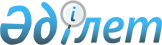 2011 жылы халықтың нысаналы топтарын анықтау туралыҚостанай облысы Қамысты ауданы әкімдігінің 2011 жылғы 17 мамырдағы № 126 қаулысы. Қостанай облысы Қамысты ауданының Әділет басқармасында 2011 жылғы 9 маусымда № 9-11-121 тіркелді

      Қазақстан Республикасының 2001 жылғы 23 қаңтардағы "Қазақстан Республикасындағы жергілікті мемлекеттік басқару және өзін-өзі басқару туралы" Заңының 31-бабы 1-тармағы 14)-тармақшасына, Қазақстан Республикасының 2001 жылғы 23 қаңтардағы "Халықты жұмыспен қамту туралы" Заңының 5-бабы 2-тармағына, 7-бабы 2-тармақшасына сәйкес және халықтың нысаналы топтарын жұмыспен қамтуға жәрдемдесу мақсатында Қамысты ауданының әкімдігі ҚАУЛЫ ЕТЕДІ:



      1. Халықтың нысаналы топтарына жататын тұлғалардың келесі тізбесі белгіленсін:



      1) табысы аз адамдар;



      2) жиырма бір жасқа дейінгі жастар;



      3) балалар үйлерінің тәрбиеленушілері, жетім балалар мен ата-ананың қамқорлығынсыз қалған жиырма үш жасқа дейінгі балалар;



      4) кәмелетке толмаған балаларды тәрбиелеп отырған жалғызілікті, көп балалы ата-аналар;



      5) Қазақстан Республикасының заңдарында белгіленген тәртіппен асырауында тұрақты күтімді, көмекті немесе қадағалауды қажет етеді деп танылған адамдар бар азаматтар;



      6) зейнеткерлік жас алдындағы адамдар (жасына байланысты зейнеткерлікке шығуға екі жыл қалған);



      7) мүгедектер;



      8) Қазақстан Республикасының Қарулы Күштері қатарынан босаған адамдар;



      9) бас бостандығынан айыру және (немесе) мәжбүрлеп емдеу орындарынан босатылған адамдар;



      10) оралмандар;



      11) жоғары және жоғары оқу орнынан кейінгі білім беру ұйымдарын бітірушілер;



      12) жұмыс беруші - заңды тұлғаның таратылуына не жұмыс - беруші жеке тұлғаның қызметін тоқтатуына, қызметкерлер санының немесе штатының қысқаруына байланысты жұмыстан босатылған адамдар жатады;



      13) жиырма бір жастан жиырма тоғыз жасқа дейінгі жастар;



      14) ұзақ уақыт (жыл және көбірек) жұмыс істемеген адамдар;



      15) уәкілетті органда жұмыссыз ретінде тіркелген елу жастан асқан адамдар;



      16) уәкілетті органның бағытымен кәсіптік оқуды және (немесе) біліктілігін жоғарлатуда қайта даярлауды бітірген жұмыссыздар;



      17) толық емес отбасылардан жұмыссыздар.



      2. Осы қаулының орындалуын бақылау аудан әкiмiнiң орынбасары Асқар Жақанұлы Жақсыбаевқа жүктелсiн.



      3. Осы қаулы алғаш ресми жарияланғаннан кейін күнтізбелік он күн өткен соң қолданысқа енгiзiледi.      Қамысты

      ауданының әкімі                            Б. Өтеулин      КЕЛІСІЛДІ:      "Қамысты аудандық жұмыспен

      қамту және әлеуметтiк

      бағдарламалар бөлімі"

      мемлекеттiк мекемесінің

      бастығы

      ___________ Иванченко Л.П.
					© 2012. Қазақстан Республикасы Әділет министрлігінің «Қазақстан Республикасының Заңнама және құқықтық ақпарат институты» ШЖҚ РМК
				